Boletín de alojamiento individualDATOS PERSONALES DEL ASISTENTE*Datos obligatoriosPrecio por habitación y noche (desayuno e IVA vigente incluidos).Por favor, indique su orden de preferencia:Tipo de habitación:  Habitación individual            Habitación dobleConsultar política de gastos y cancelaciones con la Secretaría Turística.	DATOS PARA LA EMISIÓN DE LA FACTURACumplimentar en caso de que sean diferentes de los datos personales:FORMA DE PAGO Transferencia bancaria a favor de Viajes El Corte Inglés, S.A. (libre de cargas): Banco Santander Central Hispano: IBAN: ES40-0049-1500-0526-1934-8691    SWIFT: BSCHESMMRogamos adjunte copia de la transferencia bancaria realizada. Tarjeta de crédito. Consultar antes con la Secretaría Turística.	NORMAS IMPORTANTESNo se admitirá ningún boletín que no esté debidamente cumplimentado en todos sus apartados.No se deberá dar por confirmada una reserva de hotel, hasta que no se tenga confirmación de la Secretaría Turística de que hay disponibilidad en el hotel elegido.CONDICIONES DE CANCELACIÓN Y DEPÓSITORogamos tenga en cuenta las políticas de depósito y cancelaciones a la hora de reservar:Pago total de la reserva de alojamiento en el momento de su realización.Cancelaciones a partir del lunes 20 de septiembre de 2021, se devengará un 100% de gastos.Las devoluciones serán procesadas un mes después de la finalización de la reunión.CONDICIONES PARA RESERVAS DE GRUPO (a partir de 9 habitaciones)Consultar con la Secretaría Turística.Apellidos*:Nombre*:  DNI*:Domicilio:CP:Ciudad/País*:Teléfono fijo:  Teléfono móvil*:e-mail*:HotelesDirecciónHabitación individual (DUI)Habitación individual (DUI)Habitación doble (DBL)Habitación doble (DBL)Noche jueves 21 de octubreNoche viernes 22 de octubreNoche jueves 21 de octubreNoche viernes 22 de octubreHotel Pax Guadalajara 4*Avda. Venezuela, 15. 19005 - Guadalajara83,50 €83,50 €94,40 €94,40 €Hotel Tryp Guadalajara 4*Av. Eduardo Guitián, 7.19002 - Guadalajara80,00 €80,00 €92,00 €92,00 €AC Hotel by Marriott Guadalajara 4*Av. del Ejército, 6.19004 - Guadalajara79,20 €79,20 €90,40 €90,40€Hotel: 1.ª opción:  2.ª opción:Día de entrada (dd/mm/aa): Día de entrada (dd/mm/aa): ……………………………………………………………………………………..……….……………………………………………………………………………………..……….……………………………………………………………………………………..……….……………………………………………………………………………………..……….……………………………………………………………………………………..……….Día de salida (dd/mm/aa):Día de salida (dd/mm/aa):………………………………………………………………………………………………………………………………………………………………………………………………………………………………………………………………………………………………………N.º de habitaciones:×Noches   ×€.  Precio total (€):€.  Precio total (€):Razón social:  CIF/NIF:Domicilio social:  Localidad:CP:Provincia:Teléfono:  Fax:E-mail:  Nombre persona de contacto: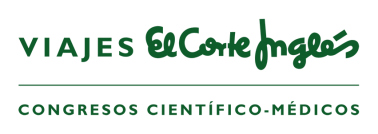 SECRETARÍA TURÍSTICAViajes El Corte Inglés S.A. - Congresos Científico-MédicosC/ San Severo, 10.28042 MadridTel.: 91 330 07 26 e-mail: pediatria@viajeseci.es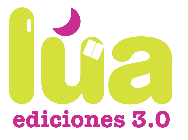 SECRETARÍA TÉCNICALúa Ediciones 3.0 Avda. de Burgos 39, 1.º izqda. 28036 MadridTel.: 616 722 687e-mail: secretariatecnica@luaediciones.com